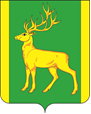 РОССИЙСКАЯ  ФЕДЕРАЦИЯИРКУТСКАЯ  ОБЛАСТЬАДМИНИСТРАЦИЯ МУНИЦИПАЛЬНОГО ОБРАЗОВАНИЯКУЙТУНСКИЙ РАЙОНПОСТАНОВЛЕНИЕ«23» декабря 2021 г.	                              р.п. Куйтун	 	                      № 1745-пОб утверждении Реестра муниципальных должностей муниципальной службы администрации муниципального образования Куйтунский район (структурных подразделений)Руководствуясь ст. 3 Закона Иркутской области «Об отдельных вопросах  муниципальной службы в Иркутской области» от 15 октября 2007 г. № 88-ОЗ, Законом Иркутской области  «О реестре должностей муниципальной службы в Иркутской области и соотношении должностей муниципальной службы и должностей государственной гражданской службы Иркутской области» от 15 октября 2007 г. № 89-ОЗ, Решением Думы муниципального образования Куйтунский район от 30 ноября 2021 г. № 1898 «Об утверждении структуры администрации муниципального образования Куйтунский район», статьями 37, 46 Устава муниципального образования Куйтунский район, администрация муниципального образования Куйтунский районП О С Т А Н О В Л Я Е Т:Утвердить Реестр муниципальных должностей муниципальной службы администрации муниципального образования Куйтунский район (структурных подразделений) Приложение 1.	2. Признать утратившими силу с 1 марта 2022 года следующие постановления администрации муниципального образования Куйтунский район:	- от 20.01.2021 г.  № 30-п «Об утверждении Реестра муниципальных должностей муниципальной службы администрации муниципального образования Куйтунский район (структурных подразделений)»;- от 26.07.2021г. № 1092-п «О внесении изменений в реестр муниципальных должностей муниципальной службы администрации муниципального образования Куйтунский район (структурных подразделений), утвержденный постановлением администрации муниципального образования Куйтунский район от 20.01.2021 года № 30-п»;- от 29.09.2021 г. № 1232-п «О внесении изменений в реестр муниципальных должностей муниципальной службы администрации муниципального образования Куйтунский район (структурных подразделений), утвержденный постановлением администрации муниципального образования Куйтунский район от 20.01.2021 года № 30-п»;- от 13.12.2021 г. № 1662-п «О внесении изменений в реестр муниципальных должностей муниципальной службы администрации муниципального образования Куйтунский район (структурных подразделений), утвержденный постановлением администрации муниципального образования Куйтунский район от 20.01.2021 года № 30-п»;	3. Начальнику организационного отдела управления по правовым вопросам, работе с архивом и кадрами  администрации муниципального образования Куйтунский район Рябиковой  Т.А.: -  разместить постановление в сетевом издании «Официальный сайт муниципального образования Куйтунский район» в информационно-телекоммуникационной сети «Интернет» куйтунскийрайон.рф., внести информационную справку на сайте о признании утратившими силу.- внести информационную справку в оригиналы постановлений администрации муниципального образования Куйтунский район указанные в пункте 2 настоящего постановления о признании утратившими силу.4. Настоящее постановление вступает в силу со дня его подписания и распространяет свое действие с 1 марта 2022 года.5. Контроль за исполнением настоящего постановления оставляю за собой.Мэр муниципального образования Куйтунский район							    А.П. МариПриложение 1 к постановлению администрации муниципального образования Куйтунский районот «23» декабря 2021 года № 1745-пРЕЕСТРМуниципальных должностей муниципальной службы администрации муниципального образования Куйтунский район (структурных подразделений)1. Главные должности муниципальной службы:1.1. Первый заместитель мэра муниципального образования Куйтунский район.1.2. Заместитель мэра по социальным вопросам муниципального образования Куйтунский район. 1.3.  Начальник управления сельского хозяйства администрации муниципального образования Куйтунский район. 1.4. Начальник управления по правовым вопросам, работе с архивом и кадрами администрации муниципального образования Куйтунский район. 1.5. Начальник финансового управления администрации муниципального образования Куйтунский район. 1.6. Начальник управления образования администрации муниципального образования Куйтунский район – заведующий муниципального казенного учреждения «Центр психолого-педагогического и финансового сопровождения образовательных учреждений Куйтунского района».1.7. Председатель муниципального казенного учреждения «Комитет по управлению муниципальным имуществом и градостроительству администрации муниципального образования Куйтунский район». 2. Ведущие должности муниципальной службы:2.1. Начальник отдела учета и отчетности администрации муниципального образования Куйтунский район. 2.2. Начальник организационного отдела управления по правовым вопросам, работе с архивом и кадрами администрации муниципального образования Куйтунский район. 2.3. Начальник архивного отдела управления по правовым вопросам, работе с архивом и кадрами администрации муниципального образования Куйтунский район. 2.4. Начальник отдела по жилищно-коммунальному хозяйству администрации муниципального образования Куйтунский район. 2.5. Начальник отдела по гражданской обороне, чрезвычайным ситуациям администрации муниципального образования Куйтунский район.2.6. Начальник отдела по хозяйственному обслуживанию администрации муниципального образования Куйтунский район. 2.7. Начальник отдела развития потребительского рынка, малого бизнеса, сферы труда администрации муниципального образования Куйтунский район.2.8. Начальник отдела социально-экономического развития администрации муниципального образования Куйтунский район. 2.9. Начальник отдела культуры администрации муниципального образования Куйтунский район. 2.10. Начальник отдела спорта, молодежной политики и туризма администрации муниципального образования Куйтунский район. 2.11. Заместитель начальника финансового управления администрации муниципального образования Куйтунский район. 2.12. Начальник отдела учета и отчетности финансового управления администрации муниципального образования Куйтунский район.2.13. Начальник бюджетного отдела финансового управления администрации муниципального образования Куйтунский район. 2.14. Начальник экономического отдела финансового управления администрации муниципального образования Куйтунский район. 2.15. Начальник отдела казначейского исполнения бюджета финансового управления администрации муниципального образования Куйтунский район. 2.16. Заместитель начальника управления образования администрации муниципального образования Куйтунский район – заведующего муниципального казенного учреждения «Центр психолого-педагогического и финансового сопровождения образовательных учреждений Куйтунского района».2.17. Заместитель председателя комитета - начальник отдела по градостроительству муниципального казенного учреждения «Комитет по управлению муниципальным имуществом и градостроительству администрации муниципального образования Куйтунский район».3. Старшие  должности муниципальной службы:3.1. Консультант-зоотехник управления сельского хозяйства администрации муниципального образования Куйтунский район. 3.2. Консультант по экономике управления сельского хозяйства администрации муниципального образования Куйтунский район. 3.3. Консультант по учету управления сельского хозяйства администрации муниципального образования Куйтунский район. 3.4. Консультант по правовым вопросам управления по правовым вопросам, работе с архивом и кадрами администрации муниципального образования Куйтунский район. 3.5. Консультант по кадрам управления по правовым вопросам, работе с архивом и кадрами администрации муниципального образования Куйтунский район. 3.6. Консультант – ответственный секретарь административной комиссии управления по правовым вопросам, работе с архивом и кадрами администрации муниципального образования Куйтунский район. 3.7. Консультант по информации и информатизации организационного отдела управления по правовым вопросам, работе с архивом и кадрами администрации муниципального образования Куйтунский район. 3.8. Консультант отдела по жилищно-коммунальному хозяйству администрации муниципального образования Куйтунский район.3.9. Консультант по назначению субсидий отдела по жилищно-коммунальному хозяйству администрации муниципального образования Куйтунский район. 3.10. Консультант по управлению охраной труда отдела развития потребительского рынка, малого бизнеса, сферы труда администрации муниципального образования Куйтунский район. 3.11. Консультант отдела социально-экономического развития администрации муниципального образования Куйтунский район. 3.12. Консультант в сфере закупок отдела социально-экономического развития администрации муниципального образования Куйтунский район. 3.13. Консультант по мобилизационной подготовке администрации муниципального образования Куйтунский район. 3.14. Консультант – ответственный секретарь комиссии по делам несовершеннолетних и защите их прав администрации муниципального образования Куйтунский район. 3.15. Заместитель начальника отдела учета и отчетности финансового управления администрации муниципального образования Куйтунский район. 3.16. Консультант по информатизации экономического отдела финансового управления администрации муниципального образования Куйтунский район. 3.17. Консультант контроля в сфере закупок финансового управления администрации муниципального образования Куйтунский район. 3.18. Консультант отдела по градостроительству муниципального казенного учреждения «Комитет по управлению муниципальным имуществом и градостроительству администрации муниципального образования Куйтунский район».3.19. Консультант муниципального казенного учреждения «Комитет по управлению муниципальным имуществом и градостроительству администрации муниципального образования Куйтунский район». 4. Младшие должности муниципальной службы:4.1. Главный специалист по работе с КФХ управления сельского хозяйства администрации муниципального образования Куйтунский район.   4.2. Ведущий специалист по растениеводству управления сельского хозяйства администрации муниципального образования Куйтунский район.  4.3. Главный специалист по правовым вопросам управления по правовым вопросам, работе с архивом и кадрами администрации муниципального образования Куйтунский район.4.4. Ведущий специалист по кадрам управления по правовым вопросам, работе с архивом и кадрами администрации муниципального образования Куйтунский район. 4.5. Главный специалист организационного отдела управления по правовым вопросам, работе с архивом и кадрами администрации муниципального образования Куйтунский район. 4.6. Ведущий специалист по организационному обеспечению и обращению граждан организационного отдела управления по правовым вопросам, работе с архивом и кадрами администрации муниципального образования Куйтунский район. 4.7. Ведущий специалист по социальным вопросам организационного отдела управления по правовым вопросам, работе с архивом и кадрами администрации муниципального образования Куйтунский район. 4.8. Главный специалист архивного отдела управления по правовым вопросам, работе с архивом и кадрами администрации муниципального образования Куйтунский район. 4.9. Ведущий специалист архивного отдела управления по правовым вопросам, работе с архивом и кадрами администрации муниципального образования Куйтунский район. 4.10. Главный специалист отдела по жилищно-коммунальному хозяйству администрации муниципального образования Куйтунский район. 4.11. Главный специалист по охране окружающей среды, экологии и местных ресурсов отдела по жилищно-коммунальному хозяйству администрации муниципального образования Куйтунский район. 4.12. Главный специалист по поддержке малого бизнеса и охране труда отдела развития потребительского рынка, малого бизнеса, сферы труда администрации муниципального образования Куйтунский район. 4.13. Главный специалист по развитию потребительского рынка отдела развития потребительского рынка, малого бизнеса, сферы труда администрации муниципального образования Куйтунский район. 4.14. Ведущий специалист в сфере закупок отдела социально - экономического развития  администрации муниципального образования Куйтунский район.4.15. Главный специалист по социально- культурной деятельности отдела культуры администрации муниципального образования Куйтунский район. 4.16. Главный специалист по спорту отдела спорта, молодежной политики и туризма администрации муниципального образования Куйтунский район. 4.17. Главный специалист - инспектор  комиссии по делам несовершеннолетних и защите их прав администрации муниципального образования Куйтунский район. 4.18.  Главный специалист бюджетного отдела финансового управления администрации муниципального образования Куйтунский район. 4.19. Главный специалист экономического отдела финансового управления администрации муниципального образования Куйтунский район. 4.20. Главный специалист отдела учета и отчетности финансового управления администрации муниципального образования Куйтунский район. 4.21. Главный специалист отдела  казначейского исполнения бюджета финансового управления администрации муниципального образования Куйтунский район. 4.22. Ведущий специалист финансового управления администрации муниципального образования Куйтунский район4.23. Ведущий специалист по внутреннему финансовому контролю в финансовой сфере и сфере закупок финансового управления администрации муниципального образования Куйтунский район. 4.24. Главный специалист по контролю за соблюдением прав граждан на получение образования управления образования администрации муниципального образования Куйтунский район. 4.25. Главный специалист по воспитательной работе управления образования администрации муниципального образования Куйтунский район. 4.26. Главный специалист по аттестации обучающихся управления образования администрации муниципального образования Куйтунский район. 4.27. Главный специалист по общему и дополнительному образованию управления образования администрации муниципального образования Куйтунский район.4.28. Главный специалист отдела по градостроительству муниципального казенного учреждения «Комитет по управлению муниципальным имуществом и градостроительству администрации муниципального образования Куйтунский район». 4.29. Ведущий специалист отдела по градостроительству муниципального казенного учреждения «Комитет по управлению муниципальным имуществом и градостроительству администрации муниципального образования Куйтунский район». 4.30. Главный специалист по земельным вопросам муниципального казенного учреждения «Комитет по управлению муниципальным имуществом и градостроительству администрации муниципального образования Куйтунский район». 4.31. Главный специалист по имущественным вопросам муниципального казенного учреждения «Комитет по управлению муниципальным имуществом и градостроительству администрации муниципального образования Куйтунский район».4.32. Главный специалист по правовым вопросам муниципального казенного учреждения «Комитет по управлению муниципальным имуществом и градостроительству администрации муниципального образования Куйтунский район». 4.33. Специалист муниципального казенного учреждения «Комитет по управлению муниципальным имуществом и градостроительству администрации муниципального образования Куйтунский район».